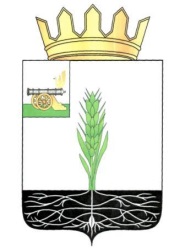 ФИНАНСОВОЕ УПРАВЛЕНИЕ АДМИНИСТРАЦИИ МУНИЦИПАЛЬНОГО ОБРАЗОВАНИЯ «ПОЧИНКОВСКИЙ РАЙОН» СМОЛЕНСКОЙ ОБЛАСТИПРИКАЗот 05.08.2022                                                         №59Об утверждении Порядка применения бюджетной классификации Российской Федерации в части, относящейся к бюджету муниципального образования Починковского городского поселения Починковского района Смоленской области на 2022 год и на плановый период 2023 и 2024 годовВ соответствии с п. 1 ст. 9, п. 4 ст. 21 Бюджетного кодекса Российской ФедерацииПРИКАЗЫВАЮ:1.Утвердить прилагаемый Порядок применения бюджетной классификации Российской Федерации в части, относящейся к бюджету муниципального образования Починковского городского поселения Починковского района Смоленской области на 2022 год и на плановый период 2023 и 2024 годов.2. Установить, что в 2022 году и на плановый период 2023 и 2024 годов:- применяются перечень и коды (группы, подгруппы и элементы) видов расходов классификации расходов бюджетов, единые для бюджетов бюджетной системы Российской Федерации, согласно приказа Министерства финансов Российской Федерации от 6 июня 2019 года № 85н «Об утверждении Порядка формирования и применения кодов бюджетной классификации Российской Федерации, их структуре и принципах назначения».3. Признать утратившими силу:- приказ Финансового управления Администрации муниципального образования «Починковский район» Смоленской области от 21.12.2020 №104 «Об утверждении Порядка применения бюджетной классификации Российской Федерации в части, относящейся к бюджету муниципального образования Починковского городского поселения Починковского района Смоленской области на 2021 год и на плановый период 2022 и 2023 годов».4. Настоящий приказ вступает в силу с 01 января 2022 года.Начальник Финансового управленияАдминистрация муниципального образования «Починковский район» Смоленской области                                    Г.В. Селифонова                            УТВЕРЖДЕНприказом Финансового управления Администрации муниципального образования «Починковский район» Смоленской области Смоленской областиот   .  .2022  № ПОРЯДОКприменения бюджетной классификации Российской Федерации в части, относящейся к бюджету муниципального образования Починковского городского поселения Починковского района Смоленской области на 2022 год и на плановый период 2023 и 2024 годовНастоящий Порядок разработан в целях установления правил отнесения расходов бюджета муниципального образования Починковского городского поселения Починковского района Смоленской области к целевым статьям расходов бюджета на 2022 год и на плановый период 2023 и 2024 годов1.Общие положенияЦелевые статьи расходов бюджета муниципального образования Починковского городского поселения Починковского района  Смоленской области (далее – бюджет муниципального образования) обеспечивают привязку бюджетных ассигнований бюджета муниципального образования к муниципальным программ и (или) непрограммным направлениям деятельности муниципальных органов, указанных в ведомственной структуре расходов бюджета муниципального образования и (или) к расходным обязательствам, подлежащим исполнению за счет средств бюджета муниципального образования.Код целевой статьи расходов бюджета муниципального образования состоит из десяти разрядов и составляет 8 - 17 разряды двадцатизначного кода классификации расходов (таблица).Структура кода целевой статьи расходов бюджета муниципального образования включает:код программной (непрограммной) статьи (8 - 12 разряды кода классификации расходов бюджета муниципального образования); код направления расходов (13 - 17 разряды кода классификации расходов бюджета муниципального образования).ТаблицаСтруктура кода целевой статьи расходов бюджета муниципального образования Починковского городского поселения Починковского района Смоленской области Разряды с 8 по 9 кода классификации расходов бюджета муниципального образования предназначены для кодирования бюджетных ассигнований по муниципальным программам муниципального образования Починковского городского поселения Починковского района Смоленской области (далее – муниципальные программы) или непрограммным направлениям деятельности муниципальных органов (в рамках настоящего Порядка – непрограммные направления деятельности).Код программного направления расходов определяется в соответствии с Перечнем муниципальных программ, утвержденным распоряжением Администрации муниципального образования Починковского городского поселения Починковского района Смоленской области от 14.10.2014г. № 1036-р «Об утверждении перечня муниципальных программ муниципального образования Починковского городского поселения Починковского района Смоленской области» (в редакции распоряжений  Администрации муниципального образования «Починковский район» Смоленской области от 30.10.2015г. № 1186-р, от 02.11.2016г. №1050-р, от 13.11.2017г. №1259-р/адм, от 31.07.2018г. №789-р/адм, от 18.10.2018г. №1065-р/адм, от 08.11.2018г. №1140-р/адм, от 01.10.2019г. №906-р/адм, от 12.11.2019г. №1119-р/адм, от 02.10.2020 №1026-р/адм).Код непрограммного направления деятельности означает, что данное направление деятельности соответствующего муниципального органа осуществляется вне реализации муниципальных программ и в рамках 8 разряда кода классификации расходов формируется с применением числового ряда: 7, 8, 9.В рамках 10 разряда кода классификации расходов бюджета муниципального образования кодируются бюджетные ассигнования по типам структурных элементов в рамках  муниципальных программ:1 – региональные проекты, входящие в состав национальных проектов;2 – региональные проекты, не входящие в состав национальных проектов;3 – ведомственные проекты;4 – комплексы процессных мероприятий.Разряды с 11 по 12 кода классификации расходов бюджета предназначены для кодирования бюджетных ассигнований по региональным проектам, входящим в состав национальных проектов, региональным проектам, не входящим в состав национальных проектов, ведомственным проектам, комплексам процессных мероприятий в рамках муниципальных программ муниципального образования.Разряды с 13 по 17 кода классификации расходов бюджета предназначены для кодирования бюджетных ассигнований по соответствующему направлению (цели) расходования средств.Целевым статьям присваиваются уникальные коды, сформированные с применением буквенно-цифрового ряда: 0, 1, 2, 3, 4, 5, 6, 7, 8, 9, А, Б, В, Г, Д, Е, Ж, И, К, Л, М, Н, П, Р, С, Т, У, Ф, Ц, Ч, Ш, Щ, Э, Ю, Я, A, D, E, F, G, I, J, L, N, P, Q, R, S, T, U, V, W, Y, Z.Правила применения целевых статей расходов бюджета муниципального образования установлены в разделе 2 настоящего Порядка «Перечень и правила отнесения расходов бюджета муниципального образования Починковского городского поселения Починковского района  Смоленской области на соответствующие целевые статьи».Перечень направлений расходов, применяемых в увязке с программными статьями целевых статей расходов бюджета муниципального образования,  непрограммными направлениями деятельности, установлен разделом 3 настоящего Порядка «Направления расходов, увязываемые с программными (непрограммными) статьями целевых статей расходов бюджета муниципального образования Починковского городского поселения Починковского района Смоленской области».Увязка направлений расходов с программными (непрограммными) статьями целевых статей расходов, детализирующая бюджетные ассигнования бюджета муниципального образования, устанавливается в приложении к настоящему Порядку.Увязка направлений расходов со структурными элементами муниципальной программы устанавливается по следующей структуре кода целевой статьи:Код принадлежности к национальному проекту определяется следующим образом:A - Национальный проект «Культура»;D - Национальная программа «Цифровая экономика Российской Федерации»;E - Национальный проект «Образование»;F - Национальный проект «Жилье и городская среда»;G - Национальный проект «Экология»;I - Национальный проект «Малое и среднее предпринимательство и поддержка индивидуальной предпринимательской инициативы»;L - Национальный проект «Производительность труда»;N - Национальный проект «Здравоохранение»;P - Национальный проект «Демография»;R - Национальный проект «Безопасные качественные дороги»;T - Национальный проект «Международная кооперация и экспорт».Увязка направлений расходов с непрограммными направлениями деятельности муниципальных органов устанавливается по следующей структуре кода целевой статьи:Направление расходов «00000» применяется при обобщении бюджетных ассигнований (лимитов бюджетных обязательств) соответствующим направлениям расходов местного бюджета, детализирующих программные (непрограммные) статьи целевых статей расходов бюджетов.Коды направлений расходов, содержащие значение значение 30000 - 39990, 50000 – 59990, а также R0000 - R9990,  L0000 - L9990,  S0000 - S9990, используются, если иное не установлено настоящим Порядком:30000 - 39990 и 50000 - 59990 - для отражения расходов местного бюджета по межбюджетным трансфертам, предоставляемым из областного бюджета, в целях финансового обеспечения которых областному бюджету предоставляются из федерального бюджета субвенции и иные межбюджетные трансферты; R0000 - R9990 - для отражения расходов местного бюджета по межбюджетным трансфертам, предоставляемым из областного бюджета, в целях софинансирования которых областному бюджету предоставляются из федерального бюджета субсидии и иные межбюджетные трансферты;R0000 - R9990 - для отражения расходов местных бюджетов, в целях финансового обеспечения которых предоставляются субвенции из областного бюджета, в целях софинансирования которых областному бюджету предоставляются из федерального бюджета субсидии и иные межбюджетные трансферты;L0000 - L9990 - для отражения расходов местных бюджетов, в целях софинансирования которых из областного бюджета предоставляются субсидии и иные межбюджетные трансферты, в целях софинансирования которых областному бюджету предоставляются из федерального бюджета субсидии и иные межбюджетные трансферты;80000 - 89990 - для отражения расходов местного бюджета по межбюджетным трансфертам, предоставляемым из областного бюджета, которые не софинансируются из федерального бюджета и бюджетов государственных внебюджетных фондов Российской Федерации;S0000 - S9990 - для отражения расходов местных бюджетов, в целях софинансирования которых из областного бюджета предоставляются местным бюджетам субсидии и иные межбюджетные трансферты, которые не софинансируются из федерального бюджета и бюджетов государственных внебюджетных фондов Российской Федерации, при перечислении субсидий и иных межбюджетных трансфертов в местный бюджет в доле, соответствующей установленному уровню софинансирования расходного обязательства муниципального образования, при оплате денежного обязательства получателя средств местного бюджета.При формировании кодов целевых статей расходов, содержащих направления расходов R0000 - R9990, L0000 - L9990, S0000 - S9990, обеспечивается на уровне второго - четвертого разрядов направлений расходов однозначная увязка данных кодов расходов местного бюджета с кодами направлений расходов бюджета бюджетной системы Российской Федерации, предоставляющего соответствующий межбюджетный трансферт.Отражение расходов местного бюджета, источником финансового обеспечения которых являются субвенции, предоставляемые из федерального бюджета, осуществляется по целевым статьям расходов, включающим в коде направления расходов первый - четвертый разряды, идентичные первому - четвертому разрядам кода направления расходов федерального бюджета, по которому отражаются расходы федерального бюджета на предоставление вышеуказанных межбюджетных трансфертов.Наименование направлений расходов местного бюджета (наименование целевой статьи, содержащей соответствующее направление расходов бюджета), содержащих значения 30000 - 39990, 50000 - 59990, R0000 - R9990, L0000 - L9990, S0000 - S9990, формируется соответственно финансовым органом муниципального образования по целевому назначению направления расходов (расходному обязательству) муниципального образования и не включает указание на наименование трансферта, предоставляемого в целях финансового обеспечения, софинансирования расходного обязательства соответствующего бюджета.Для осуществления расходов местного бюджета устанавливается необходимая детализация пятого разряда кодов направлений расходов, содержащих значения 30000 - 39990 и 50000 - 59990, при отражении расходов местного бюджета, источником финансового обеспечения которых являются межбюджетные трансферты, предоставляемые из федерального бюджета, по направлениям расходов в рамках целевого назначения предоставляемых межбюджетных трансфертов.Коды целевых статей расходов местных бюджетов, софинансирование которых осуществляется путем предоставления субсидий, иных межбюджетных трансфертов из федерального бюджета, по соответствующим мероприятиям (направлениям расходов), по которым приложением к соглашению о предоставлении межбюджетных трансфертов бюджету субъекта Российской Федерации из федерального бюджета предусмотрены различные уровни софинансирования, устанавливаются финансовым органом муниципального образования с необходимой детализацией пятого разряда кодов направлений расходов, содержащих значения R0000 - R9990 и L0000 - L9990.Для осуществления расходов местного бюджета, возможно применение иной необходимой детализации пятого разряда кодов направлений расходов, содержащих значения R0000 - R9990 и L0000 - L9990, при отражении расходов местного бюджета, софинансирование которых осуществляется путем предоставления субсидий и иных межбюджетных трансфертов из федерального бюджета.Детализация пятого разряда кодов направлений расходов, содержащих значения 30000 - 39990 и 50000 - 59990, при отражении местного бюджета, источником финансового обеспечения которых являются межбюджетные трансферты, предоставляемые из федерального бюджета, а также кодов направлений расходов, содержащих значения R0000 - R9990 и L0000 - L9990, осуществляется с применением буквенно-цифрового ряда: 1, 2, 3, 4, 5, 6, 7, 8, 9, А, Б, В, Г, Д, Е, Ж, И, К, Л, М, Н, П, Р, С, Т, У, Ф, Ц, Ч, Ш, Щ, Э, Ю, Я, A, D, E, G, I, J, L, N, P, Q, S, T, U, V, W, Y, Z.При установлении в пятом разряде кодов направлений расходов федерального бюджета 50000 - 59990 значений «R» и «F» не устанавливается дополнительная детализация пятого разряда соответствующих кодов направлений расходов 50000 - 59990, R0000 - R9990 (L0000 - L9990) местного бюджета.Наименование направления расходов местного бюджета (наименование целевой статьи, содержащей соответствующее направление расходов бюджета), источником финансового обеспечения которых являются межбюджетные трансферты, предоставляемые из федерального бюджета за счет средств резервного фонда Президента Российской Федерации, резервного фонда Правительства Российской Федерации, может не включать указание на наименование источника средств федерального бюджета (средств резервного фонда Президента Российской Федерации, резервного фонда Правительства Российской).В случае, если устанавливается детализация пятого разряда кодов направлений расходов, содержащих значения 30000 - 39990, 50000 - 59990, R0000 - R9990 и L0000 - L9990, в наименовании указанного направления расходов местного бюджета, (наименование целевой статьи, содержащей соответствующее направление расходов бюджета) после наименования кода направления расходов в скобках указывается наименование целевого назначения направления расходов.При перечислении субсидий из областного бюджета в местный бюджет в доле, соответствующей установленному уровню софинансирования расходного обязательства муниципального образования, при оплате денежного обязательства получателя средств местного бюджета, коды направлений расходов, содержащие значения L0000 - L9990, S0000 - S9990 используются:- L0000 - L9990 - для отражения расходов местных бюджетов, источником финансового обеспечения которых являются субсидии, предоставляемые из областного бюджета за счет субсидий из федерального бюджета, а также расходов местных бюджетов, в целях софинансирования которых местным бюджетам предоставляются указанные субсидии;- S0000 - S9990 - для отражения расходов местных бюджетов, источником финансового обеспечения которых являются субсидии, предоставляемые из областного бюджета, а также расходов местных бюджетов, в целях софинансирования которых из областного бюджета предоставляются местным бюджетам субсидии.Коды целевых статей расходов, содержащие значения 60000 – 69990, 80000 - 89990 (коды направления расходов), используются:- 60000-69990 – для отражения расходов местных бюджетов в целях предоставления субсидии юридическим лицам, за счет средств местного бюджета, в том числе некоммерческим организациям;- 80000-89990 – для отражения расходов, источником финансового обеспечения которых являются межбюджетные трансферты из областного бюджета.2. Перечень и правила отнесения расходов бюджета муниципального образования Починковского городского поселения Починковского района Смоленской области на соответствующие целевые статьи2.1. Программные направления деятельности расходов органов местного самоуправления 2.1.1. Муниципальная программа "Муниципальная программа «Создание условий для обеспечения качественными услугами ЖКХ и благоустройство муниципального образования Починковского городского поселения Починковского района Смоленской области"Целевые статьи муниципальной программы "Создание условий для обеспечения качественными услугами ЖКХ и благоустройство муниципального образования Починковского городского поселения Починковского района Смоленской области" включают:01 0 00 0000 Муниципальная программа "Создание условий для обеспечения качественными услугами ЖКХ и благоустройство муниципального образования Починковского городского поселения Починковского района Смоленской области"По данной целевой статье отражаются расходы бюджета муниципального образования Починковского городского поселения Починковского района Смоленской области на реализацию муниципальной программы "Создание условий для обеспечения качественными услугами ЖКХ и благоустройство муниципального образования Починковского городского поселения Починковского района Смоленской области", разработанной в соответствии с Перечнем муниципальных программ, утвержденным распоряжением Администрации муниципального образования "Починковский район" Смоленской области от 14.10.2014 № 1036-р/адм, осуществляемые по следующим структурным элементам и комплексам процессных мероприятий муниципальной программы:01 4 01 00000 Комплекс процессных мероприятий "Обеспечение обслуживания, содержания муниципального жилищного фонда"; 01 4 02 00000 Комплекс процессных мероприятий "Содержание и ремонт инженерных систем и сетей (водоснабжение, водоотведение, теплоснабжение, газоснабжение, электроснабжение)";01 4 03 00000 Комплекс процессных мероприятий "Создание условий для устойчивого развития и функционирования жилищно-коммунального хозяйства";01 4 04 00000 Комплекс процессных мероприятий "Обеспечение мероприятий по благоустройству территорий городского поселения".2.1.2. Муниципальная программа "Управление имуществом муниципального образования Починковского городского поселения Починковского района Смоленской области"Целевые статьи муниципальной программы "Управление имуществом муниципального образования Починковского городского поселения Починковского района Смоленской области" включают:02 0 00 0000 Муниципальная программа "Управление имуществом муниципального образования Починковского городского поселения Починковского района Смоленской области"По данной целевой статье отражаются расходы бюджета муниципального образования Починковского городского поселения Починковского района Смоленской области на реализацию муниципальной программы "Управление имуществом муниципального образования Починковского городского поселения Починковского района Смоленской области", разработанной в соответствии с Перечнем муниципальных программ, утвержденным распоряжением Администрации муниципального образования "Починковский район" Смоленской области от 14.10.2014 № 1036-р/адм, осуществляемые по следующим структурным элементам и комплексам процессных мероприятий муниципальной программы:02 4 01 00000 Комплекс процессных мероприятий "Признание прав и регулирование отношений по муниципальной собственности"; 02 4 02 00000 Комплекс процессных мероприятий "Обеспечения обслуживания, содержания и распоряжения объектами муниципальной собственности муниципального образования Починковского городского поселения Починковского района Смоленской области".2.1.3. Муниципальная программа "Капитальный ремонт общего имущества в многоквартирных домах на территории муниципального образования Починковского городского поселения Починковского района Смоленской области"Целевые статьи муниципальной программы "Капитальный ремонт общего имущества в многоквартирных домах на территории муниципального образования Починковского городского поселения Починковского района Смоленской области" включают:03 0 00 0000 Муниципальная программа "Капитальный ремонт общего имущества в многоквартирных домах на территории муниципального образования Починковского городского поселения Починковского района Смоленской области"По данной целевой статье отражаются расходы бюджета муниципального образования Починковского городского поселения Починковского района Смоленской области на реализацию муниципальной программы "Капитальный ремонт общего имущества в многоквартирных домах на территории муниципального образования Починковского городского поселения Починковского района Смоленской области", разработанной в соответствии с Перечнем муниципальных программ, утвержденным распоряжением Администрации муниципального образования "Починковский район" Смоленской области от 14.10.2014 № 1036-р/адм, осуществляемые по следующим структурным элементам и комплексам процессных мероприятий муниципальной программы:03 4 01 00000 Комплекс процессных мероприятий "Обеспечение проведения капитального ремонта общего имущества в многоквартирных домах расположенных на территории муниципального образования Починковского городского поселения Починковского района Смоленской области". 2.1.4. Муниципальная программа "Капитальный ремонт и ремонт автомобильных дорог общего пользования муниципального образования Починковского городского поселения Починковского района Смоленской области"Целевые статьи муниципальной программы "Капитальный ремонт и ремонт автомобильных дорог общего пользования муниципального образования Починковского городского поселения Починковского района Смоленской области" включают:04 0 00 0000 Муниципальная программа "Капитальный ремонт и ремонт автомобильных дорог общего пользования муниципального образования Починковского городского поселения Починковского района Смоленской области"По данной целевой статье отражаются расходы бюджета муниципального образования Починковского городского поселения Починковского района Смоленской области на реализацию муниципальной программы "Капитальный ремонт и ремонт автомобильных дорог общего пользования муниципального образования Починковского городского поселения Починковского района Смоленской области", разработанной в соответствии с Перечнем муниципальных программ, утвержденным распоряжением Администрации муниципального образования "Починковский район" Смоленской области от 14.10.2014 № 1036-р/адм, осуществляемые по следующим структурным элементам и комплексам процессных мероприятий муниципальной программы:04 1 R1 00000 Региональный проект "Дорожная сеть"; 04 4 01 00000 Комплекс процессных мероприятий "Развитие сети автомобильных дорог общего пользования местного значения".2.1.5. Муниципальная программа "Энергосбережение и повышение энергетической эффективности на территории муниципального образования Починковского городского поселения Починковского района Смоленской области"Целевые статьи муниципальной программы "Энергосбережение и повышение энергетической эффективности на территории муниципального образования Починковского городского поселения Починковского района Смоленской области" включают:05 0 00 0000 Муниципальная программа "Энергосбережение и повышение энергетической эффективности на территории муниципального образования Починковского городского поселения Починковского района Смоленской области"По данной целевой статье отражаются расходы бюджета муниципального образования Починковского городского поселения Починковского района Смоленской области на реализацию муниципальной программы "Энергосбережение и повышение энергетической эффективности на территории муниципального образования Починковского городского поселения Починковского района Смоленской области", разработанной в соответствии с Перечнем муниципальных программ, утвержденным распоряжением Администрации муниципального образования "Починковский район" Смоленской области от 14.10.2014 № 1036-р/адм, осуществляемые по следующим структурным элементам и комплексам процессных мероприятий муниципальной программы:05 4 01 00000 Комплекс процессных мероприятий "Проведение мероприятий по энергосбережению и повышение энергетической эффективности в системах наружного освещения".2.1.6. Муниципальная программа "Обеспечение безопасных условий для движения пешеходов на территории Починковского городского поселения Починковского района Смоленской области"Целевые статьи муниципальной программы "Обеспечение безопасных условий для движения пешеходов на территории Починковского городского поселения Починковского района Смоленской области" включают:06 0 00 0000 Муниципальная программа "Обеспечение безопасных условий для движения пешеходов на территории Починковского городского поселения Починковского района Смоленской области"По данной целевой статье отражаются расходы бюджета муниципального образования Починковского городского поселения Починковского района Смоленской области на реализацию муниципальной программы "Обеспечение безопасных условий для движения пешеходов на территории Починковского городского поселения Починковского района Смоленской области", разработанной в соответствии с Перечнем муниципальных программ, утвержденным распоряжением Администрации муниципального образования "Починковский район" Смоленской области от 14.10.2014 № 1036-р/адм, осуществляемые по следующим структурным элементам и комплексам процессных мероприятий муниципальной программы:06 4 01 00000 Комплекс процессных мероприятий "Развитие безопасности дорожного движения для движения пешеходов".2.1.7. Муниципальная программа "Развитие территориального общественного самоуправления в муниципальном образовании Починковское городское поселение Починковского района Смоленской области"Целевые статьи муниципальной программы "Развитие территориального общественного самоуправления в муниципальном образовании Починковское городское поселение Починковского района Смоленской области" включают:07 0 00 0000 Муниципальная программа "Развитие территориального общественного самоуправления в муниципальном образовании Починковское городское поселение Починковского района Смоленской области"По данной целевой статье отражаются расходы бюджета муниципального образования Починковского городского поселения Починковского района Смоленской области на реализацию муниципальной программы "Развитие территориального общественного самоуправления в муниципальном образовании Починковское городское поселение Починковского района Смоленской области", разработанной в соответствии с Перечнем муниципальных программ, утвержденным распоряжением Администрации муниципального образования "Починковский район" Смоленской области от 14.10.2014 № 1036-р/адм, осуществляемые по следующим структурным элементам и комплексам процессных мероприятий муниципальной программы:07 4 01 00000  Комплекс процессных мероприятий "Создание благоприятных условий для проявления инициативы гражданами по месту жительства".2.1.8. Муниципальная программа "Формирование современной городской среды на территории Починковского городского поселения Починковского района Смоленской области"Целевые статьи муниципальной программы "Формирование современной городской среды на территории Починковского городского поселения Починковского района Смоленской области" включают:08 0 00 0000 Муниципальная программа "Формирование современной городской среды на территории Починковского городского поселения Починковского района Смоленской области"По данной целевой статье отражаются расходы бюджета муниципального образования Починковского городского поселения Починковского района Смоленской области на реализацию муниципальной программы "Формирование современной городской среды на территории Починковского городского поселения Починковского района Смоленской области", разработанной в соответствии с Перечнем муниципальных программ, утвержденным распоряжением Администрации муниципального образования "Починковский район" Смоленской области от 14.10.2014 № 1036-р/адм, осуществляемые по следующим структурным элементам и комплексам процессных мероприятий муниципальной программы:08 1 F2 00000 Региональный проект "Формирование комфортной городской среды";08 4 01 00000  Комплекс процессных мероприятий "Обеспечение мероприятий по благоустройству мест массового отдыха населения (городских парков) на территории Починковского городского поселения Починковского района Смоленской области".2.2. Непрограммные направления деятельности муниципальных органов72 0 00 00000 Обеспечение деятельности законодательного (представительного) органа муниципальной властиЦелевые статьи непрограммного направления расходов бюджета муниципального образования Починковского городского поселения Починковского района Смоленской области включают:72 0 01 00000 Обеспечение деятельности органов местного самоуправления.91 0 00 00000 Реализация иных мероприятий в рамках непрограммных расходов за счет средств местного бюджетаЦелевые статьи непрограммного направления расходов бюджета муниципального образования Починковского городского поселения Починковского района Смоленской области включают:91 0 01 00000 Расходы на защиту населения и территории от чрезвычайных ситуаций природного и техногенного характера, пожарная безопасность;91 0 02 00000 Расходы в сфере коммунального хозяйства;91 0 03 00000 Расходы за счет средств бюджетов поселений бюджету муниципального района, в связи с заключенными соглашениями;91 0 04 00000  Расходы в сфере социальной политики;91 0 05 00000   Мероприятия в области других общегосударственных расходов и социальной политике;91 0 06 00000  Реализация мероприятий в области молодежной политики, физической культуры и спорта;91 0 07 00000  Проведение выборов и референдумов.3. Направления расходов, увязываемые с программными (непрограммными) статьями целевых статей расходов бюджета муниципального образования Починковского городского поселения Починковского района Смоленской областиПриложение к порядку применения бюджетной классификации Российской Федерации в части, относящейся к бюджету муниципального образования Починковского городского поселения Починковского района Смоленской области на 2022 год и на плановый период 2023 и 2024 годов ПЕРЕЧЕНЬкодов целевых статей расходов бюджета муниципального образования Починковского городского поселения Починковского района Смоленской области Целевая статьяЦелевая статьяЦелевая статьяЦелевая статьяЦелевая статьяЦелевая статьяЦелевая статьяЦелевая статьяЦелевая статьяЦелевая статьяПрограммная (непрограммная) статьяПрограммная (непрограммная) статьяПрограммная (непрограммная) статьяПрограммная (непрограммная) статьяПрограммная (непрограммная) статьяНаправление расходовНаправление расходовНаправление расходовНаправление расходовНаправление расходовПрограммное (непрограммное) направление деятельностиПрограммное (непрограммное) направление деятельностиТип структурного элемента (элемент непрограммного направления деятельности)Структурный элементСтруктурный элементНаправление расходовНаправление расходовНаправление расходовНаправление расходовНаправление расходов891011121314151617ХХ 0 00 00000Муниципальная программа;ХХ Х00 00000ХХ Х ХХ00000Тип структурного элемента;Региональный проект, входящий в состав национального проекта, региональный проект, не входящий в состав национального проекта, ведомственный проект, комплекс процессных мероприятий;ХХ Х XX ХХХХНаправление расходов на реализацию регионального проекта, входящего в состав национального проекта, регионального проекта, не входящего в состав национального проекта, ведомственного проекта, комплекса процессных мероприятий в рамках муниципальной программы;ХХ 0 00 00000Непрограммное направление деятельности;ХХ Х 00 00000Элемент непрограммного направления деятельности;ХХ Х ХХ 00000Мероприятие непрограммного направления деятельности;ХХ Х 00 ХХХХХНаправления реализации непрограммных расходов.20120    Расходы на содержание, текущий, капитальный ремонт муниципального жилого фонда20160    Расходы на техническое обслуживание, строительство (реконструкция), капитальный (замена) и текущий ремонт инженерных систем20260    Расходы, связанные с строительством, реконструкцией, ремонтами и содержанием объектов жилищно-коммунального хозяйства60020    Предоставление субсидий муниципальным унитарным предприятиям60030    Предоставление субсидий юридическим лицам, в том числе некоммерческим организациям и иным некоммерческим объединениям20210    Обслуживание уличного освещения20220    Озеленение20240    Прочие мероприятия по благоустройству20250    Расходы на выполнение работ по благоустройству, содержанию объектов благоустройства, сети автомобильных дорог и городских кладбищ20210    Расходы на проведение кадастровых работ и оформление технических планов в отношении объектов недвижимого имущества20220    Расходы на оценку рыночной стоимости и анализ достоверности величины стоимости независимого оценщика объектов20230    Расходы на содержание, обслуживание и распоряжение объектов муниципальной собственности20240    Расходы на уплату налогов20310    Расходы на уплату взносов на капитальный ремонт общего имущества в многоквартирных домах за квартиры находящиеся в собственности муниципального образования Починковского городского поселения Починковского района Смоленской области53941    Приведение в нормативное состояние автомобильных дорог и искусственных дорожных сооружений в рамках реализации национального проекта "Безопасные качественные дороги" (автомобильные дороги общего пользования местного значения)20410    Расходы на проектирование, строительство (реконструкция), содержание (профилирование), текущий, капитальный и ямочный ремонт автомобильных дорог общего пользования местного значения и дорожных сооружений, являющихся их технологической частью (искусственных дорожных сооружений)20420    Расходы на выполнение работ по благоустройству, содержанию объектов благоустройства, сети автомобильных дорог и городских кладбищS1260    Расходы на проектирование, строительство, реконструкцию, капитальный ремонт и ремонт автомобильных дорог общего пользования местного значения20510    Расходы на строительство, реконструкцию, текущий и капитальный ремонт систем электроснабжения на территории поселения20610    Расходы на обеспечение безопасности дорожного движения для движения пешеходов20710    Расходы на организационное и информационное обеспечение деятельности территориального общественного самоуправления55550    Реализация программ формирования современной городской среды20820    Расходы на благоустройство мест массового отдыха населения00140    Расходы на обеспечение функций органов местного самоуправления00220    Предупреждение и ликвидация последствий чрезвычайных ситуаций и стихийных бедствий природного и техногенного характера, пожарная безопасность00290    Мероприятия в области коммунального хозяйстваП5120    Иные межбюджетные трансферты на осуществление внешнего муниципального контроля за счет средств Починковского городского поселения71160    Расходы на выплату пенсии за выслугу лет лицам, замещавшим муниципальные должности, должности муниципальной службы в органах местного самоуправления00410    Уплата членских взносов00450    Выплаты почетным гражданам муниципального образования Починковского городского поселения Починковского района Смоленской области20580    Расходы на реализацию мероприятий в области молодежной политики, физической культуры и спорта00850    Расходы, связанные с проведением выборов органов местного самоуправленияКодНаименование целевой статьи расходов0100000000    Муниципальная программа «Создание условий для обеспечения качественными услугами ЖКХ и благоустройство муниципального образования Починковского городского поселения Починковского района Смоленской области"0140100000      Комплекс процессных мероприятий "Обеспечение обслуживания, содержания муниципального жилищного фонда"0140120120        Расходы на содержание, текущий, капитальный ремонт муниципального жилого фонда0140200000      Комплекс процессных мероприятий "Содержание и ремонт инженерных систем и сетей (водоснабжение, водоотведение, теплоснабжение, газоснабжение, электроснабжение)"0140220160        Расходы на техническое обслуживание, строительство (реконструкция), капитальный (замена) и текущий ремонт инженерных систем0140300000      Комплекс процессных мероприятий "Создание условий для устойчивого развития и функционирования жилищно-коммунального хозяйства"0140320260        Расходы, связанные с строительством, реконструкцией, ремонтами и содержанием объектов жилищно-коммунального хозяйства0140360020        Предоставление субсидий муниципальным унитарным предприятиям0140360030        Предоставление субсидий юридическим лицам, в том числе некоммерческим организациям и иным некоммерческим объединениям0140400000      Комплекс процессных мероприятий "Обеспечение мероприятий по благоустройству территорий городского поселения"0140420210        Обслуживание уличного освещения0140420220        Озеленение0140420240        Прочие мероприятия по благоустройству0140420250        Расходы на выполнение работ по благоустройству, содержанию объектов благоустройства, сети автомобильных дорог и городских кладбищ0200000000    Муниципальная программа «Управление имуществом муниципального образования Починковского городского поселения Починковского района Смоленской области»0240100000      Комплекс процессных мероприятий "Признание прав и регулирование отношений по муниципальной собственности"0240120210        Расходы на проведение кадастровых работ и оформление технических планов в отношении объектов недвижимого имущества0240200000      Комплекс процессных мероприятий "Обеспечения обслуживания, содержания и распоряжения объектами муниципальной собственности муниципального образования Починковского городского поселения Починковского района Смоленской области"0240220220        Расходы на оценку рыночной стоимости и анализ достоверности величины стоимости независимого оценщика объектов0240220230        Расходы на содержание, обслуживание и распоряжение объектов муниципальной собственности0240220240        Расходы на уплату налогов0300000000    Муниципальная программа «Капитальный ремонт общего имущества в многоквартирных домах на территории муниципального образования Починковского городского поселения Починковского района Смоленской области»0340100000      Комплекс процессных мероприятий "Обеспечение проведения капитального ремонта общего имущества в многоквартирных домах расположенных на территории муниципального образования Починковского городского поселения Починковского района Смоленской области"0340120310        Расходы на уплату взносов на капитальный ремонт общего имущества в многоквартирных домах за квартиры находящиеся в собственности муниципального образования Починковского городского поселения Починковского района Смоленской области0400000000    Муниципальная программа " Капитальный ремонт и ремонт автомобильных дорог общего пользования муниципального образования Починковского городского поселения Починковского района Смоленской области"041R100000      Региональный проект "Дорожная сеть"041R153941        Приведение в нормативное состояние автомобильных дорог и искусственных дорожных сооружений в рамках реализации национального проекта "Безопасные качественные дороги" (автомобильные дороги общего пользования местного значения)0440100000      Комплекс процессных мероприятий "Развитие сети автомобильных дорог общего пользования местного значения"0440120410        Расходы на проектирование, строительство (реконструкция), содержание (профилирование), текущий, капитальный и ямочный ремонт автомобильных дорог общего пользования местного значения и дорожных сооружений, являющихся их технологической частью (искусственных дорожных сооружений)0440120420        Расходы на выполнение работ по благоустройству, содержанию объектов благоустройства, сети автомобильных дорог и городских кладбищ04401S1260        Расходы на проектирование, строительство, реконструкцию, капитальный ремонт и ремонт автомобильных дорог общего пользования местного значения0500000000    Муниципальная программа «Энергосбережение и повышение энергетической эффективности на территории муниципального образования Починковского городского поселения Починковского района Смоленской области»0540100000      Комплекс процессных мероприятий "Проведение мероприятий по энергосбережению и повышение энергетической эффективности в системах наружного освещения"0540120510        Расходы на строительство, реконструкцию, текущий и капитальный ремонт систем электроснабжения на территории поселения0600000000    Муниципальная программа «Обеспечение безопасных условий для движения пешеходов на территории Починковского городского поселения Починковского района Смоленской области»0640100000      Комплекс процессных мероприятий "Развитие безопасности дорожного движения для движения пешеходов"0640120610        Расходы на обеспечение безопасности дорожного движения для движения пешеходов0700000000    Муниципальная программа "Развитие территориального общественного самоуправления в муниципальном образовании Починковское городское поселение Починковского района Смоленской области"0740100000      Комплекс процессных мероприятий "Создание благоприятных условий для проявления инициативы гражданами по месту жительства"0740120710        Расходы на организационное и информационное обеспечение деятельности территориального общественного самоуправления0800000000    Муниципальная программа "Формирование современной городской среды на территории Починковского городского поселения Починковского района Смоленской области"081F200000      Региональный проект "Формирование комфортной городской среды"081F255550        Реализация программ формирования современной городской среды0840100000      Комплекс процессных мероприятий "Обеспечение мероприятий по благоустройству мест массового отдыха населения (городских парков) на территории Починковского городского поселения Починковского района Смоленской области"0840120820        Расходы на благоустройство мест массового отдыха населения7200000000    Обеспечение деятельности законодательного (представительного) органа муниципальной власти7200100000      Обеспечение деятельности органов местного самоуправления7200100140        Расходы на обеспечение функций органов местного самоуправления9100000000    Реализация иных мероприятий в рамках непрограммных расходов за счет средств местного бюджета9100100000      Расходы на защиту населения и территории от чрезвычайных ситуаций природного и техногенного характера, пожарная безопасность9100100220        Предупреждение и ликвидация последствий чрезвычайных ситуаций и стихийных бедствий природного и техногенного характера, пожарная безопасность9100200000      Расходы в сфере коммунального хозяйства9100200290        Мероприятия в области коммунального хозяйства9100300000      Расходы за счет средств бюджетов поселений бюджету муниципального района, в связи с заключенными соглашениями91003П5120        Иные межбюджетные трансферты на осуществление внешнего муниципального контроля за счет средств Починковского городского поселения9100400000      Расходы в сфере социальной политики9100471160        Расходы на выплату пенсии за выслугу лет лицам, замещавшим муниципальные должности, должности муниципальной службы в органах местного самоуправления9100500000      Мероприятия в области других общегосударственных расходов и социальной политике9100500410        Уплата членских взносов9100500450        Выплаты почетным гражданам муниципального образования Починковского городского поселения Починковского района Смоленской области9100600000      Реализация мероприятий в области молодежной политики, физической культуры и спорта9100620580        Расходы на реализацию мероприятий в области молодежной политики, физической культуры и спорта9100700000      Проведение выборов и референдумов9100700850        Расходы, связанные с проведением выборов органов местного самоуправления